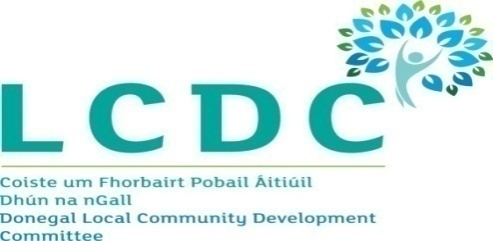 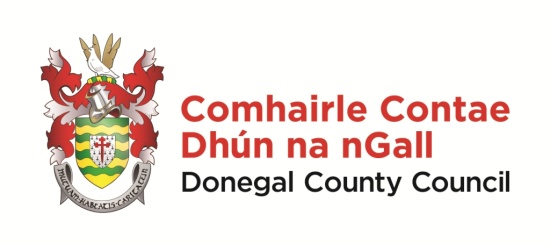 Minutes of Donegal Local Community Development CommitteeCounty House, Lifford, 2.00 pm on 17th September 2019WelcomeClr Martin McDermott, Chairperson, welcomed everyone and thanked the members present for attending the meeting.  He welcomed the new PPN Representatives onto the LCDC, namely Joe Boland, Kathleen Bonner and Charlene Logue.Minutes of Previous Meeting Draft minutes of the LCDC meeting of 16th July 2019 were considered and proposed by Andrew Ward and seconded by Anne McAteer, with no matters arising.  LCDC ReviewLiam Ward gave members an overview of the Review of Local Community Development Committees Report and advised them of the main policy issues of the review.  A copy of the review had been circulated with the Agenda.  Liam confirmed that the implementation of the recommendations of the LCDC Review were included in the Report on Sustainable, Inclusive and Empowered Communities 5 year Strategy which had been launched by the Minister for Rural and Community Development.Healthy Ireland Fund Round 3 UpdateSeamus Canning updated members on the aims and objectives of Round 3 of the Healthy Ireland Fund (HIF).  He advised that the aim of this funding is to support local and national organisations to deliver actions that will improve health and wellbeing in line with Healthy Ireland, A Framework for Improved Health and Wellbeing 2013-2025.  The grant period for Round 3 will run from 1st July 2019 to 30th June 2021.Members were advised that the changes in round 3 of the Healthy Ireland Fund were as follows:-Up to two years funding will be allocated to each LCDC/CYPSC.A completed Programme of Work must be submitted to Pobal by email by Friday 20th September 2019.Each action must be aligned to one of the six thematic areas i.e. Physical Activity, Mental Health, Nutrition, Sexual Health, Tobacco and Alcohol, Spaces and Places for Health and Wellbeing.The minimum budget for each action is €7,500 and the maximum number of actions that can be delivered is five (5) for a single submission or ten (10) for a joint submission.Seamus advised that each LCDC is required to employ a Healthy County Co-ordinator for the duration of the grant.  The role of the Healthy County Co-ordinator must focus on the following key areas:Engagement with internal local authority and external stakeholders to ensure that the Healthy Ireland agenda is taken into consideration in the planning, design and implementation of local programmes/initiatives;Co-ordinate and have oversight of the approved Programme of Work for Round 3 in the catchment area, including co-ordination, liaison with action partners;Supporting overall financial/non-financial monitoring and reporting to Pobal in a timely manner;Engage with partners and ensure they are aware of their reporting requirements;Liaison with the relevant CYPSC Co-ordinator to ensure overall coherence of all HIF funded actions in the county.He confirmed that this post would be filled in-house and further details would be brought to members at the October Meeting.Seamus confirmed that up to €280,000 was available for the two year programme for a joint LCDC / CYPSC application. This consists of €155,000 in Year 1 and €125,000 in Year 2.  €30,000 is included in year 1 allocation to promote and communicate the Healthy Ireland programme in Donegal. At least €5,000 of this budget must be spent on HI merchandise for distribution. Members were advised that Donegal County Council had been allocated an additional €62,050 for ring-fenced activity under the HIF mental health theme.  Each CYPSC will receive a separate allocation of €32,050.   Of the €62,050 allocation, €30,000 must be made available to local community, voluntary and sporting organisations via a small grants scheme, with the balance of €32,050 to be used to support innovative actions that promote collaboration and partnership with formal mental health and suicide prevention services and to co-ordinate and implement activities in local community settings.  The small grants scheme to be implemented by each Local Authority during the lifetime of HIF Round 3 will allow funding of €2,000-€5,000 to be provided to between 6 and 15 local organisations.Members were also advised that the HIF sub-committee of the LCDC had agreed the Actions to go forward for approval to the LCDC at their September Meeting.  He confirmed Pobal acknowledged the short timeframe and has allowed some flexibility in relation to LCDC approval after the programme of work has been submitted.Seamus then set out the Work Programme for HIF Round 3:CYPSE ProjectsCYPSE - Community Mental Health FundLCDC ProjectsLCDC - Community Mental Health FundLiam Ward clarified that the application from Mevagh FRC through the CYPSE Projects was on behalf of all Family Resources Centres in the County and would be rolled out throughout the county.  Siobhan McLaughlin queried if this programme was available to other Community Groups.  She was advised that Community Groups could apply for funding from the small grants scheme.On the proposal of James O Donnell, seconded by Joe Boland, members approved the Healthy Ireland Fund Round 3 Programme of Work.Filling of Vacancies on LCDC Sub CommitteesSeamus Canning advised members that due to the rotation of PPN Representatives a number of vacancies on the Sub Committees of the LCDC had arisen.  Details of the various vacancies were circulated to members in advance of the meeting as follows:-SICAP Sub Committee – 2 vacanciesLECP Monitoring & Evaluation Sub Committee – 1 vacancy LCDC Grant Evaluation Sub Committee – 1 VacancyPeace IV Partnership – vacancy for LCDC RepresentativeOn the proposal of Seamus Neely, seconded by Andrew Ward, Joe Boland and Kathleen Bonner were selected as members of the SICAP Sub Committee On the proposal of Anne McAteer, seconded by Michael MacGiolla Easbuig, Joe Boland was selected as a member of the LECP Monitoring & Evaluation Sub Committee.It was agreed to defer selection of replacement members to the LCDC Grant Evaluation Sub Committee and LCDC Representative on the Peace IV Partnership until the October Meeting.Community Enhancement Programme 2019 – Ring Fenced Funding for Men’s & Women’s ShedsKathleen Browne advised members that additional funding of €0.5m was allocated nationally to the Communities Enhancement Scheme for small capital grants for Men’s & Women’s Sheds. The Scheme provides small-scale grants for Men’s Sheds who are affiliated with the Irish Men’s Sheds Association and Women’s Sheds who are aligned to the ethos of the Men’s Shed Network.  Other than this requirement, the regulations covering the Grant are similar to the main Community Enhancement Scheme.  She advised that Donegal LCDC would administer the Scheme on behalf of the Department. Donegal LCDC have been granted a fund of €28,796.00. Members were advised that there were 22 Men’s Sheds in Donegal who are affiliated to the Irish Men’s Sheds Association.  Unsuccessful applications to the main Community Enhancement Programme from Men’s Sheds were automatically included for consideration under this scheme.  Four valid applications had been received from Women’s Sheds.Kathleen advised members that the LCDC Grants Sub Committee met on 17th September to consider all application and decided to award grant funding as follows:-On the proposal of Clr Maire Therese Gallagher, seconded by Padraic Fingleton members approved the award of grants under the Men’s and Women’s Shed Ring Fenced Funding under the Community Enhancement Programme 2019 to the groups as set out above.SICAP – Lot 33-3 Social Enterprise GrantsMargaret Larkin, DLDC, joined the meeting.  She advised members that arising from a Budget underspend of €20,000 on staffing costs for Social Enterprise Officer in Lot 33-3, DLDC were proposing to amend the Action Budget and Annual Plan to offer an Enterprise Grant to Social Enterprises in the Lot 33-3 Catchment Area.  She advised that one off grants to social enterprises are permitted under the guidelines of the SICAP programme to assist a social enterprise at any stage of their development.  A copy of the draft guidelines and application form had been circulated to members with the Agenda for the meeting.On the proposal of Siobhan McLaughlin, seconded by Joe Boland, members agreed to the amendment of the Lot 33-3 Action Budget and Annual Plan 2019 to allow for the Social Enterprise Grants.LECP Monitoring and Evaluation Sub Committee UpdateLorretta McNicholas presented a report to members updating them on the progress in developing the LECP Monitoring and Evaluation reporting tool.  She confirmed that the 2019 report would include updates from 105 groups but advised a number of projects in key sectors were taking place but as yet have not been captured through the LECP.  She requested all LCDC Member to review their areas and notify the Research and Development Service on to ensure these projects included.Seamus Neely queried if the report could be presented in a different format to clearly show the impact and crossover of the various projects.  Loretta McNicholas confirmed that this was being developed.Donegal Public Participation Network UpdateCharles Sweeney presented an update on the role and activities of the PPN.  He advised members that the PPN had 54 representatives sitting on 22 various Committees of the Council.  He confirmed that PPN members would receive training and a representative information pack going forward.  Charles detailed to members the collaborations the PPN were involved with in, the submissions they have made and the various events held to date in 2019.  He also set out the events and activities planned for the final quarter of the year.Siobhan McLaughlin suggested that in light of the increase in the diversity of people living in Donegal training around intercultural needs be provided to PPN Members to ensure that minority communities are represented on the PPN.  Mary Clyde, PPN Co-ordinator, who was present at the meeting confirmed that two sessions of Intercultural Training had been provided last year.  A discussion took place around the success of the Syrian Refugee Resettlement Programme and the issues arising from the arrival of refugees to direct provision centres in the county. Clr Marie Therese Gallagher raised a query in relation to the engagement of all PPN Members and a short discussion on the attendance of PPN members at the various PPN secretariat and linkage group meetings and training events took place.  Charles Sweeney confirmed that the attendance of PPN representatives at the various Committees would be monitored.Joe Boland thanked Mary Clyde and Charles Sweeney for the work they do with the PPN and this was reiterated by all members.AOB – Dormant Accounts FundPadraic Fingleton advised members that IDP and DLDC were working on a joint application to submit to the Dormant Accounts Social Enterprise Fund.Next MeetingMembers were advised that the next meeting of the LCDC would be held at 2pm on 14th October 2019. This concluded the business of the meeting.MembersClr Martin McDermott (Chair), Seamus Neely, Clr Maire Therese Gallagher, Clr Niamh Kennedy, Paul Hannigan,  Andrew Ward, Padraic Fingleton, Michael MacGiolla Easbuig, Anne McAteer, Joe Boland, Kathleen Bonner, Siobhan McLaughlin and James O DonnellApologiesCharlene Logue, Aengus Kennedy, David Alcorn, Anne McHughChief OfficerPaddy DohertyAttendingLiam Ward, Eileen Burgess, Seamus Canning, Charles Sweeney, Mary Clyde, Annette McGrenra, Adrienne Kelly, Loretta McNicholas and Kathleen BrowneNo.GroupAction€1.ForóigeFIT Festival for Teens10,0002.Donegal Youth ServiceBreakout LGBTI20,0003.Letterkenny Youth & Family ServiceYouth Streetwork Project19,0004.Donegal Youth ServiceYoung Carers Programme20,0005.Mevagh Family Resource CentreEarly Movers, Healthy Lifestyles27,000Mevagh FRCMind over Matter32,0506.Donegal Co CouncilIntergenerational – Ceol le Cheile26,5007.Donegal Co CouncilWalkable Dungloe40,0008.Donegal Sports PartnershipFun Moves 201915,0009.Alcohol ForumReducing Harm, promoting Participation20,00010.IDPFood and Nutrition Programme15,000Donegal Sports PartnershipWoodland for Health32,050Small Grants Scheme30,000TOTAL Programming Costs306,600Shed NameAmount AwardedMná a' Port Mhaise 500.00Greencaste Community Women's Shed 1131.84Rosses Womens Shed/ Scioból Ban na Rosann1131.84Sciobal na mban 1131.84Ballyshannon Men’s Shed1131.84Donegal Town Men’s Shed1131.84Killybegs Men’s Shed1131.84Meenaneary Men’s Shed1131.84Ardara Men’s Shed1131.84Bothan na bhFear/Cloughaneely Men’s Shed1131.84Dunfanaghy Men’s Shed1131.84Glenties Men’s Shed1131.84Rosbeg and Portnoo Men’s Shed1131.84Rosses Men’s Shed1131.84An Sciobol Men’s Shed (Gweedore) 1131.84Seid an Oileán1131.84Carndonagh Men’s Shed1131.84Moville Men’s Shed1131.84Kilmacrenan Men’s Shed1131.84Letterkenny Men’s Shed1131.84Mevagh Men’s Shed1131.84Ballybofey & Stranorlar Men’s Shed1131.84Castlefinn Men’s Shed1131.84Lifford/Clonleigh Men’s Shed1131.84Raphoe Men’s Shed1131.84Kincasslagh Men's Shed1131.84